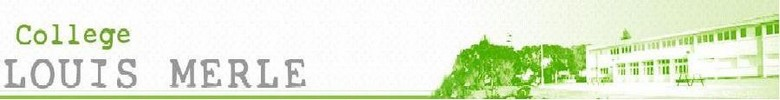 MENUSDU LUNDI 5 OCTOBRE 2020AUVENDREDI 9 OCTOBRE 2020Semaine  du plan alimentaireMenus sous réserve de  modifications liées aux contraintes du serviceLe X indique un fruit ou légume de saisonLa Gestionnaire,	La Principale S. BARCQ	R. COUVREUX BEAUDOINMENUSDU LUNDI 12 OCTOBRE 20209AUVENDREDI 16 OCTOBRE 2020Semaine  du plan alimentaireMenus sous réserve de  modifications liées aux contraintes du serviceLe X indique un fruit ou légume de saison   La Gestionnaire,	La Principale    S.BARCQ	R.COUVREUX BEAUDOINLUNDI5OCTOBRETARTE AUX LARDONS/CROISILLON FROMAGEEMINCE DE LAPIN A LA PROVENCALECUISSE DE CANETTE ROTIHARICOTS BEURRE/CELERI RAVEPETIT SUISSE AUX FRUITS/FRUIT DE SAISON MARDI6OCTOBRECOURGETTE RAPEES AU CURRY ET POMMESSALADE DE TOMATESCOLIN A LA CREME D’AIL/SOT L’Y LAISSEBLE/RIZFROMAGECOMPOTE FRUITS/ANANASJEUDI8OCTOBRECHAMPIGNONS A LA CREME/CONCOMBRE A L’ANCIENNEBŒUF AUX OLIVES/ROTI DE BŒUFHARICOTS VERTS PERSILLES/COTES DE BLETTESFROMAGETARTE AUX CITRON/AMANDINES AUX POIRESVENDREDI9OCTOBREMACEDOINE MAYONNAISE/ARTICHAUTHACHIS PARMENTIER DE LEGUMESPATES AU PESTOFROMAGE BLANC AU COULIS FRAMBOISECREME ANGLAISEFRUIT DE SAISONLUNDI12OCTOBREPATES AU THON/POMMES DE TERRE VINAIGRETTESTEACK HACHE/BOULETTES DE VIANDE A LA MAROCAINECHOUX BRUXELLES/GARNITURE DE CELERIFROMAGEFRUIT DE SAISONMARDI13OCTOBRESALADE VERTE (NOIX, CROUTONS)/TERRINE DE LEGUMESOMELETTE A L’EMMENTALRISOTTO CHAMPIGNON/PARMESANPOMMES DE TERRE SAUTEESCREME DESSERT CHOCOLAT/YAOURT NATURE SUCREJEUDI15OCTOBREBEURRE DE SARDINE/SARDINES/CREVETTESBROCHETTE DE DINDONNEAU/SAUTE DE CANARDPATESYAOURT AROMATISERAISINVENDREDI16OCTOBREENDIVES MIMOSA/CHOUX BLANC A LA VENDEENNEEMINCE DE BŒUF/GRILLADE DE MOUTONHARICOTS VERTS/JULIENNE DE LEGUMESEMMENTALSEMOULE RIZ AU LAIT